Opatrenia na recykláciu dažďovej vody, realizovanými na Gymnáziu Púchov v rámci projektu MODRÁ ŠKOLAGymnázium Púchov v rámci projektu „Modré školy“ na základe výzvy Úradu vlády SR v spolupráci Nórskou stranou realizovalo tieto technické opatrenia na využitie dažďovej vody:
- Vegetačná strecha na budove A
- Dažďová záhrada pri budove B
- Fontánka pri budove C
- Vegetačná stena pri budove D
- Podzemný zásobník na vodu na splachovanie WC v budove E
- Nadzemné nádrže vody na polievanieProjekt mal za úlohu informovať žiakoch o opatreniach na zachytávanie vody v prírodeCieľom projektu bolo realizovať praktické opatrenia na zachytávanie dažďovej vody a jej využitie v škole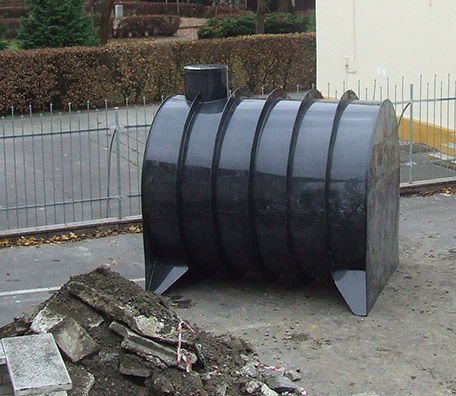 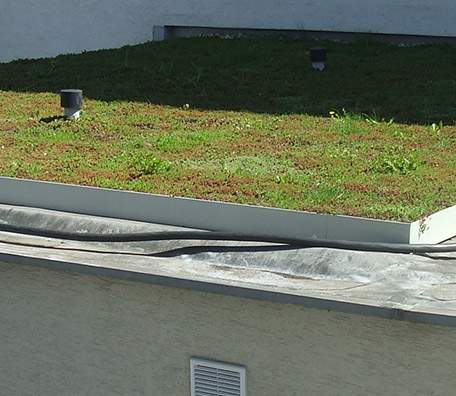 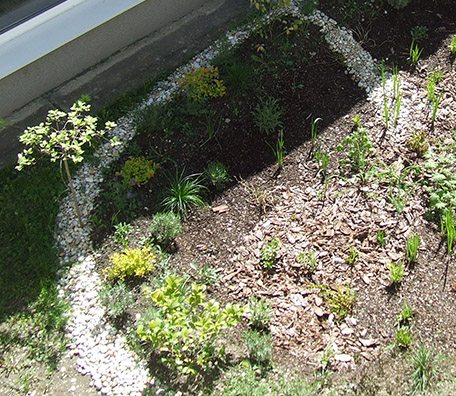 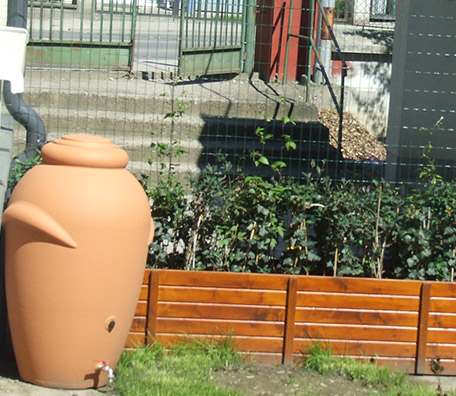 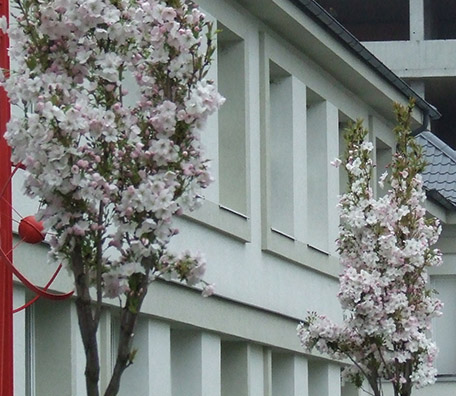 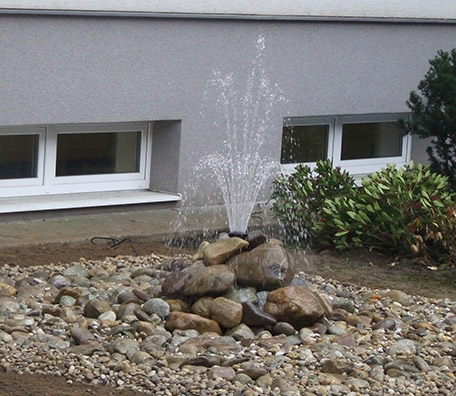 